Выйти на сайт р23.навигатор.детиШаг 1.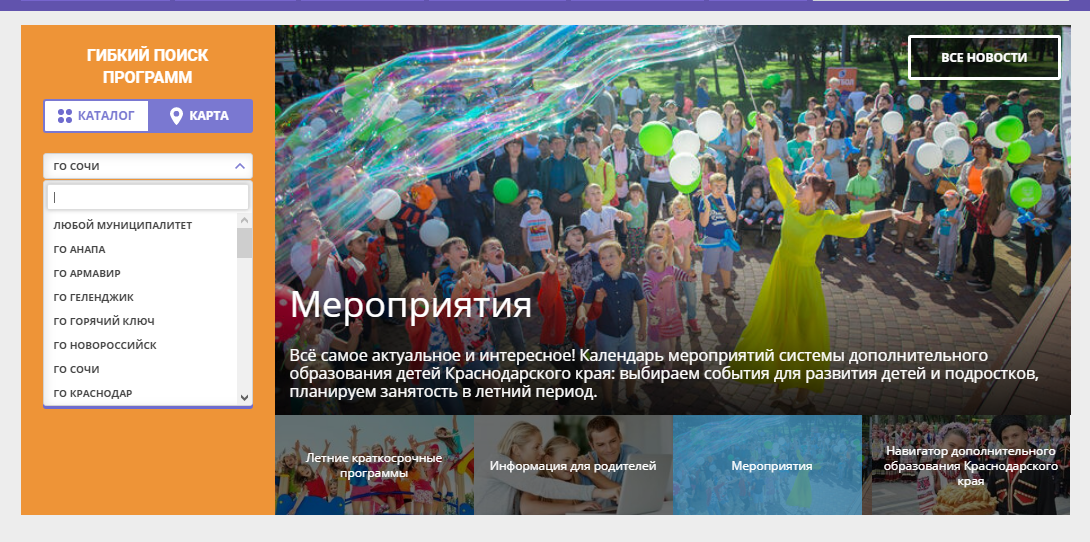 Шаг 2.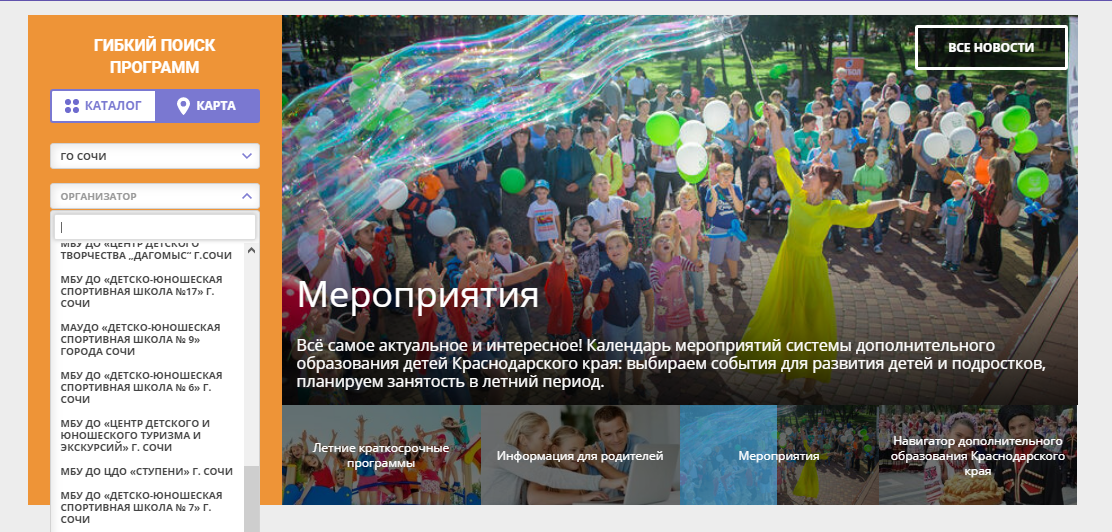 Шаг 3. 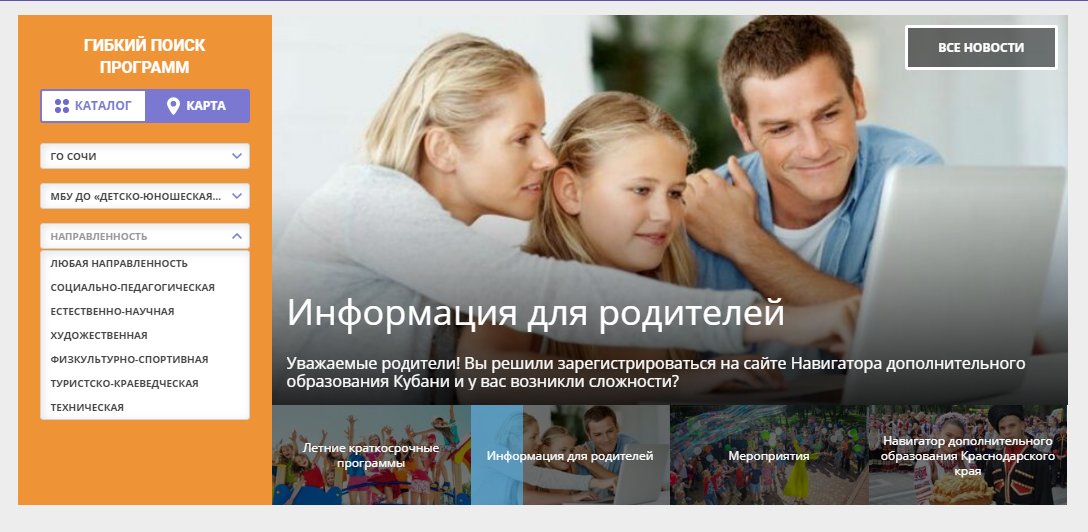 Шаг 4.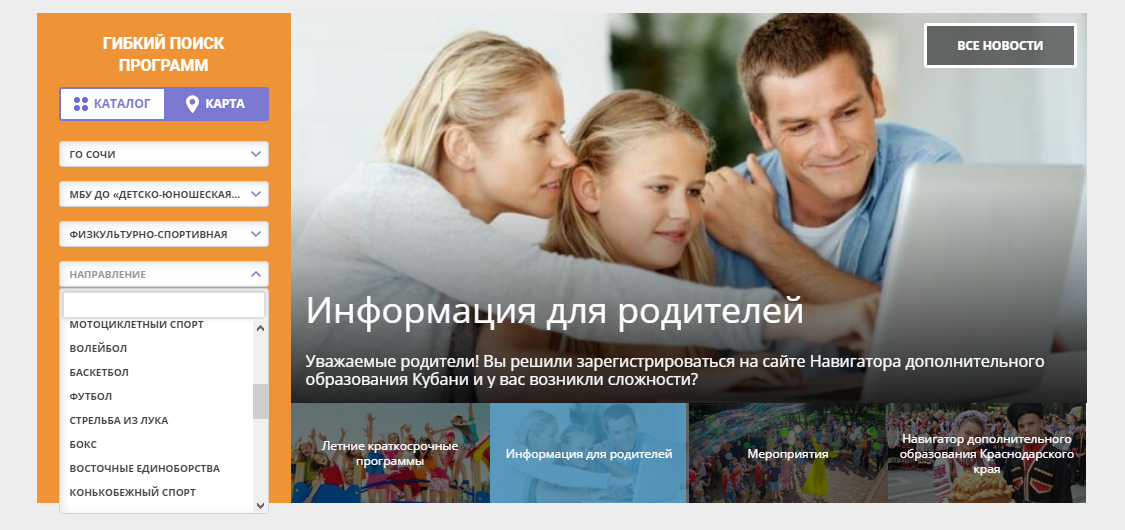 Шаг 5.Нажать кнопку «Найти»Шаг 6.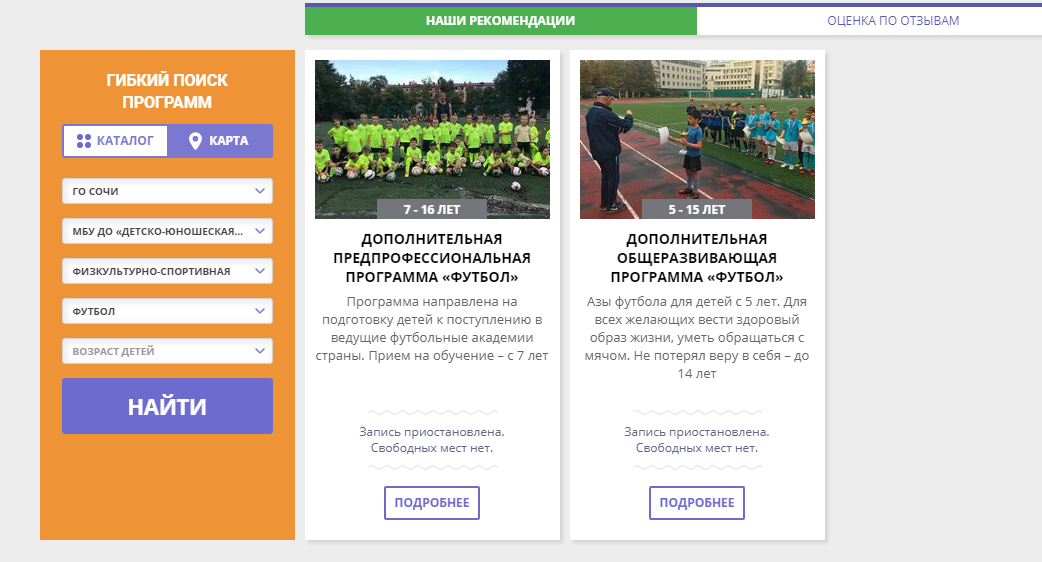 Нажать кнопку «Побробнее»Шаг 7.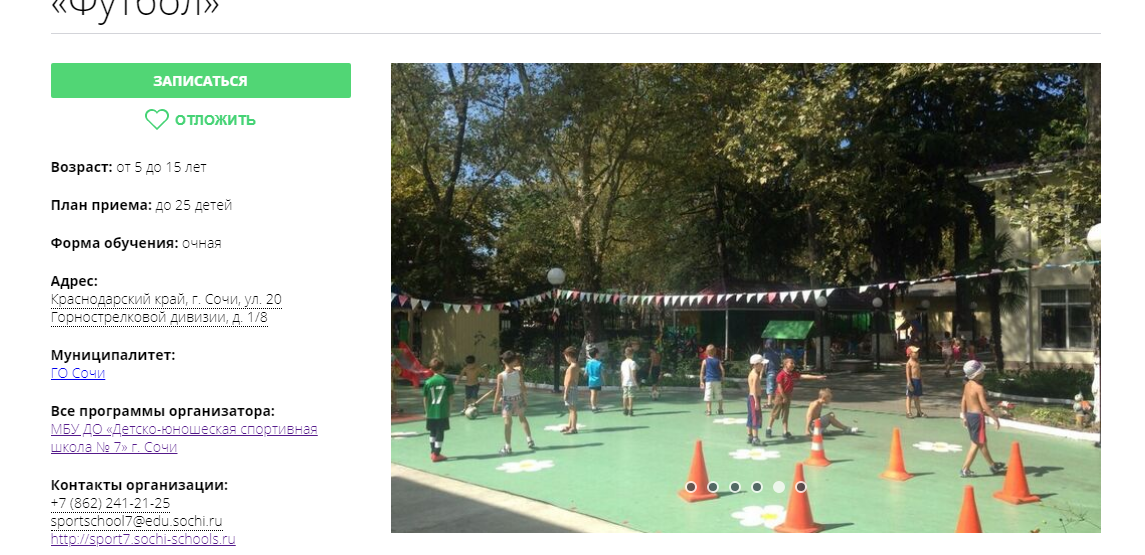 